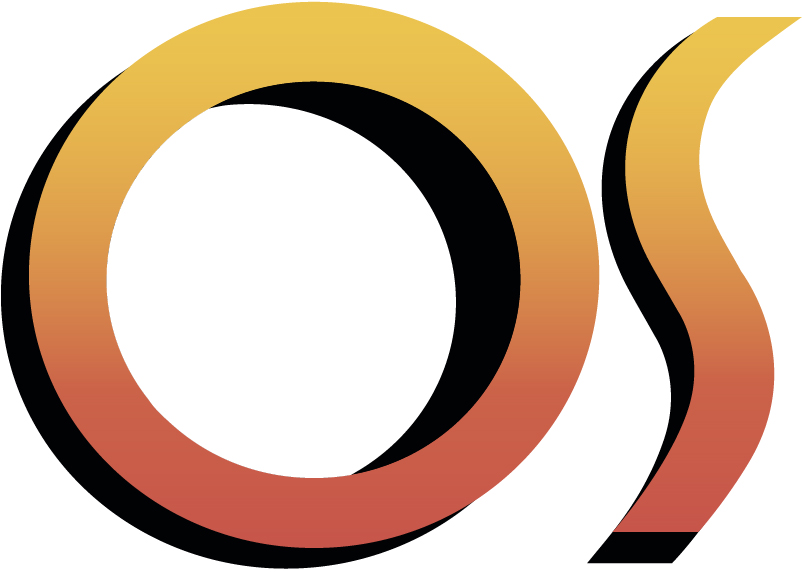 Прайс-лист по обслуживанию и ремонту офисной техники.                         * Техническое обслуживание - чистка, смазка основных механических узлов и агрегатов.                          ** В цену не включена стоимость запчастейP.S. Для тех, кто ценит качество!С уважением, Директор Cтеничева Наталья Викторовна.ООО "Компания Оргтехника и сервис»ООО «Компания Оргтехника и Сервис»109390, г. Москва,ул. Артюхиной 6Б.Тел.: 8 (499) 490-77-55orgtehis-msk@yandex.ru420029, г. Казань,ул. Журналистов 62.Тел.: 8 (843) 233-46-18orgtehis@mail.ru423802, г. Набережные Челны,пр. Мусы Джалиля 79/1.Тел.: 8 (8552) 45-03-07www.orgtehis.ruНаименование работ (услуг)Цена
с НДС-20%Диагностика1100 руб.Выдача Акта технической экспертизы200-600 руб.Принтер, копир. Формат А4.Техническое обслуживание1520 руб.*Техническое обслуживание, ремонт/замена запчастей1920 руб.**МФУ. Формат А4.Техническое обслуживание2180 руб.*Техническое обслуживание, ремонт/замена запчастей2580 руб.**Принтер, копир. Формат А3.Техническое обслуживание2240 руб.*Техническое обслуживание, ремонт/замена запчастей2640 руб.**МФУ. Формат А3.Техническое обслуживание2780 руб.*Техническое обслуживание, ремонт/замена запчастей3180 руб.**Плоттер.Диагностика1500 руб.Техническое обслуживание2900 руб.*Техническое обслуживание, ремонт/замена запчастей3350 руб.**Факсы.Техническое обслуживание1520 руб.*Техническое обслуживание, ремонт/замена запчастей1920 руб.**